МІНІСТЕРСТВО ОСВІТИ І НАУКИ УКРАЇНИНаціональний авіаційний університетНавчально-науковий гуманітарний інститутКафедра української мови та культури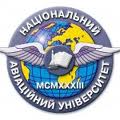 ПРОГРАМАВсеукраїнського науково-практичного семінару молодих науковців, аспірантів, студентівМОВА І КУЛЬТУРА ЯК ФОРМИ ЛЮДСЬКОГО БУТТЯ І СВІДОМОСТІ НАЦІЇ9 листопада 2017 рокуКиїв – 2017 ПОРЯДОК РОБОТИ СЕМІНАРУ (ауд. 8.1412)ВІТАЛЬНЕ СЛОВО:Гудманян А. Г.,доктор філологічних наук, професор, директор Навчально-наукового гуманітарного інституту Національного авіаційного університетуЯгодзінський С. М.,доктор філософських наук, доцент, заступник директора з наукової роботи Навчально-наукового гуманітарного інституту Національного авіаційного університетуВСТУПНЕ СЛОВО:Бурлакова І. В.,доктор філологічних наук, доцент, завідувач кафедри української мови та культури Навчально-наукового гуманітарного інституту Національного авіаційного університетуПРЕЗЕНТАЦІЯ КНИГИ  «Світло і тіні наукового стилю» Селігей П. О.,доктор філологічних наук, старший науковий співробітник Інституту мовознавства  ім. О.О. Потебні НАН УкраїниНаціональний авіаційний університетОнуфрійчук Г. І.,  канд. філол. н., викладач кафедри української мови та культури Навчально-наукового гуманітарного інституту НАУОбразна фразеологія як етномовне явищеРоманченко Н. В., канд. філол. н., старший викладач кафедри української мови та культури НАУОсобливості наукової комунікації у двомовному професійному середовищі Cенчило Н. О., канд. філол. н., старший викладач кафедри української мови та культури Навчально-наукового гуманітарного інституту НАУКультурні патерни поведінки героїв у турецьких та українських народних казкахСєдашова О. А., канд. пед. н.,  доцент кафедри української мови та культури Навчально-наукового гуманітарного інституту НАУЛінгвістичні маркери креативного мислення як ключі доступу до операційної моделі світу особистостіСібрук А. В., канд. філол. н., доцент кафедри української мови і культури Навчально-наукового гуманітарного інституту НАУТрадиційні та інноваційні підходи до вивчення української мови у технічних ВНЗСидоренко Л. І., викладач кафедри української мови та культури Навчально-наукового гуманітарного інституту НАУ«Нова хвиля» української драматургії 80-90 років ХХ століттяСтецик Х. М., канд. філол. н., викладач кафедри української мови та культури Навчально-наукового гуманітарного інституту НАУХудожній текст як сфера взаємодії літературної мови і діалектуБалицька Ірина, студентка 1 курсу Навчально-наукового інституту  комп’ютерних інформаційних технологій НАУСтановлення українознавства як науки. Формування наукових центрів українознавства першої половини XIX ст.Бойко Ірина, магістрантка Навчально-наукового гуманітарного інституту  НАУАвторські новотвори в поезії Василя СтусаБідюк Дарина, студентка 1 курсу Навчально-наукового юридичного інституту НАУЮридична термінологія: проблеми вивченняГанченко Марія, студентка 1 курсу Навчально-наукового інституту  комп’ютерних інформаційних технологій НАУСкіфо-сарматська доба та її вплив на етногенез українцівГерасименко Маргарита, студентка 1 курсу Навчально-наукового інституту  комп’ютерних  інформаційних технологій НАУМова як ознака українського етносу в його часопросторових вимірахЖуржа Анна-Вікторія, студентка 1 курсу Навчально-наукового інституту екологічної безпеки НАУМовна ситуація в УкраїніКалитюк Артем, студент 1 курсу Навчально-наукового інституту  комп’ютерних інформаційних технологій НАУУкраїнський репКоваленко Дмитро, студент 1 курсу Навчально-наукового інституту  комп’ютерних інформаційних технологій НАУІсторичні передумови виникнення "шістдесятництва"Лазарь Ксенія, студентка 1 курсу Навчально-наукового інституту  комп’ютерних інформаційних технологій НАУУкраїнські пісенні мотиви трипільського походженняЛапенко Валентина, студентка 1 курсу Навчально-наукового інституту  комп’ютерних інформаційних технологій НАУСемантика слова «Україна» в давніх пісняхМасличко А., студентка 2 курсу Навчально-наукового інституту аеропортів НАУКультура мовлення студентів Національного авіаційного університету як показник загальної мовно-мовленнєвої культури сучасного українського соціумуМізинець Олександр, студент 1 курсу Навчально-наукового інституту  комп’ютерних інформаційних технологій НАУНа скільки переконливою може бути мова? Ободовська Тетяна, студентка 4 курсу Навчально-наукового гуманітарного інституту НАУУкраїнська мова як фактор національної безпекиОлексенко Максим, студент 1 курсу Навчально-наукового інституту  комп’ютерних інформаційних технологій НАУСучасна українська поезія Погребняк Олексій, студент 1 курсу Навчально-наукового інституту  комп’ютерних інформаційних технологій НАУОказіоналізми в мові сучасної української преси в період з 2014 по 2015 роки Савченко Віталій,  студент 1 курсу Навчально-наукового інституту  комп’ютерних інформаційних технологій НАУОсновні тенденції сучасного літературного процесуСавченко Марія, студентка 1 курсу Навчально-наукового інституту екологічної безпеки НАУФормування і нормалізація української термінологічної лексикиСтепаненко Валерія, студентка 1 курсу Навчально-наукового інституту екологічної безпеки НАУМовна політика в різних державах світуСтецюк Вікторія, студентка 1 курсу Навчально-наукового інституту  комп’ютерних інформаційних технологій НАУСучасна українська література як чинник, що формує свідомість суспільстваТкаченко Аня, магістрантка Навчально-наукового гуманітарного інституту  НАУОсобливості перекладу фольклорних текстівХлусова Влада, студентка 3 курсу Навчально-наукового інститут  економіки та менеджменту НАУМовна ситуація в Україні на сучасному етапіЯщенко Костянтин, студент 1 курсу Навчально-наукового інституту  комп’ютерних інформаційних технологій НАУПро інтеграцію та вплив іншомовних слів на українську мовуКиївський національний університет імені Т. ШевченкаЖуковська Г.М., канд. філол. н., доцент кафедри загального мовознавства Інституту філології КНУ ім. Т. ШевченкаІсторіософська модель поетичного світу Ліни КостенкоКоваль Альона, студентка 4 курсу Інституту філології КНУ ім. Т. ШевченкаГібридний вплив Росії на СловаччинуТур Ольга, студентка 5 курсу Інституту філології КНУ ім. Т. ШевченкаМовні картини світу в сучасній в сучасній українській літературіШурко Ольга, магістрантка Інституту філології КНУ ім. Т. ШевченкаСпецифіка художнього перекладу сатиричних оповідань початку ХХ ст. (на матеріалі Івлінга Во)Національний педагогічний університет імені М. П. ДрагомановаВиноградова Ю. Б., канд. філол. н, ст. викл. кафедри культури української мови факультету української філології та літературної творчості імені Андрія Малишка НПУ ім. М. П. ДрагомановаПорівняльний аналіз композиції журналістських текстів різних жанрів у традиційних газетах та інтернет-версіяхГлущик С. В., канд. філол. н., доцент кафедри культури української мови НПУ ім. М. П. ДрагомановаЗаконодавче регулювання статусу та функціонування української мови Дияк О. В., канд. філол. н., доцент кафедри культури української мови НПУ ім. М. П. ДрагомановаТехнології кооперативного навчання на заняттях з української мови (за професійним спрямуванням)Підкамінна Л. В., канд. філол. н., доцент кафедри культури української мови НПУ ім. М. П. ДрагомановаМовні засоби вираження суб’єктивної модальності в публіцистичному дискурсіБаркова Ірина, магістрантка факультету української філології та літературної творчості імені Андрія Малишка НПУ ім. М. П. ДрагомановаСемантичні особливості фразеологізмів із компонентом "серце" в сучасній українській літературній мовіВишня Алла, студентка 4  курсу факультету української філології та літературної творчості імені Андрія Малишка НПУ ім. М. П. ДрагомановаКолірна лексика сучасної української поезіїВолощук Вікторія, студентка 1 курсу факультету психології НПУ ім. М. П. ДрагомановаОраторські уміння та навички як запорука успішної професійної діяльності психологаГринішина Валерія, студентка 4 курсу НПУ ім. М. П. ДрагомановаНеологізми в сучасній українській літературній мовіЗеленько Анастасія, студентка 4 курсу факультету української філології та літературної творчості імені Андрія Малишка НПУ ім. М. П. ДрагомановаМовно-естетичні знаки української культури в мовних стереотипах Іванюк Тетяна, студентка 4 курсу факультету української філології та літературної творчості імені Андрія Малишка НПУ ім. М. П. ДрагомановаНевербальні засоби спілкування як засіб вияву потаємних істинКриворука Єлизавета, студентка 1 курсу факультету психології НПУ ім. М. П. ДрагомановаМовний вплив на розвиток дитиниКруповська Наталія, студентка 4 курсу НПУ ім. М. П. ДрагомановаДіалектна лексика в прозі Марії МатіосОлексієнко Тетяна, студентка 1 курсу факультету мистецтв імені Анатолія Авдієвського НПУ ім. М. П. ДрагомановаМовний, мовленнєвий та спілкувальний етикет у комунікативній діяльності педагогаПисаренко Юлія, студентка 4 курсу факультету української філології та літературної творчості імені Андрія Малишка НПУ ім. М. П. ДрагомановаСучасні аспекти вивчення шляхів підвищення культури мови в УкраїніПоліщук Інна, студентка 4 курсу НПУ ім. М. П. ДрагомановаФразеологізми як засіб увиразнення мови творів Всеволода НестайкаПросяніцька Катерина, студентка 4 курсу факультету української філології та літературної творчості імені Андрія Малишка НПУ ім. М. П. ДрагомановаНові лексико-семантичні явища в системі українського дієсловаРакітна Катерина, студентка 4 курсу НПУ ім. М. П. ДрагомановаКольлороназви в прозі Дари Корній     Сиротенко Вікторія, магістрантка факультету української філології та літературної творчості імені Андрія Малишка НПУ ім. М. П. ДрагомановаФункціональні особливості прикметників зі значенням рис характеру людини (на матеріалі сучасної української прози)Ткаченко Наталія, студентка 4 курсу факультету української філології та літературної творчості імені Андрія Малишка НПУ ім. М. П. ДрагомановаЛексико-семантичні процеси в суспільно-політичній лексиці української мови початку ХХІ століттяЧавельча Тетяна, студентка 1 курсу факультету психології НПУ ім. М. П. ДрагомановаВербальні і невербальні засоби психологічного впливу на диторіюЧут Інна, магістрантка факультету української філології та літературної творчості імені Андрія Малишка НПУ ім. М. П. ДрагомановаОсобливості редагування дитячої літературиЩтапір Катерина, студентка 4 курсу  НПУ ім. М. П. ДрагомановаСинтаксичні функції порівнянь в поезії Національна академія статистики, обліку та аудитуВаравкіна З. Д., в.о. доцента кафедри іноземних мов НАСОАТермін як предмет лексикографіїЛуговська Альона, студентка 2  курсу факультету «Менеджмент» НАСОАОрнітологічні мотиви у творчості Т.ШевченкаПавлик Ольга, студентка 2  курсу  факультету «Фінанси» НАСОАУкраїнська мова в сучасних засобах масової комунікації: проблеми культури мовиГербут Олена, студентка 2  курсу факультету «Менеджмент» НАСОААнглійські запозичення у сучасному молодіжному слензіКоледж Інформаційних технологій та землевпорядкуванння НАУСлинько І. І., викладач вищої категорії КІТЗ НАУКомпоненти комунікативного акту як основні чинники успішного процесу спілкування майбутніх фахівцівГерин Анастасія, Кострубіцька Марина, студенти 3 курсу спеціальності «Землевпорядкування» КІТЗ НАУДіячі українського протестантизму» до  відзначення 500-річя Реформації в УкраїніМанелюк Аміна, Рубан Олександр, Грушевенко Євгеній, Калиновський Володимир, студенти 2 курсу спеціальності «Землевпорядкування» КІТЗ НАУПрикладне використання методів SRS (інтервального повторення) для швидкого та ефективного вивчення правил форм мовлення та уникнення суржикуБаштанний Костянтин, студент 1 курсу спеціальності «Транспортні технології» КІТЗ НАУФормування мовної культури майбутніх фахівців транспортних технологійЛіцей № 144 ім. Г.Ващенка м. КиєваСторож О. В., вчитель вищої категоріїСтруктурні особливості сучасного літературно-мистецького жанруЗавершення семінару, підбиття підсумків роботиДЛЯ НОТАТОК____________________________________________________________________________________________________________________________________________________________________________________________________________________________________________________________________________________________________________________________________________________________________________________________________________________________________________________________________________________________________________________________________________________________________________________________________________________________________________________________________________________________________________________________________________________________________________________________________________________________________________________________________________________________________________________________________________________________________________________________________________________________________________________________________________________________________________________________________________________________________________________________________________________________________________________________________________________________________________________________________________________________________________________________________________________________________________________________________________________________________________________________________________________________________________________________________________________________________________________________________________________